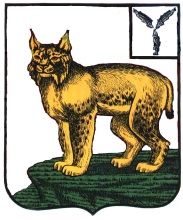                                                   СОБРАНИЕ ДЕПУТАТОВТурковского муниципального районаСАРАТОВСКОЙ ОБЛАСТИРЕШЕНИЕ № 44/3от  05 октября   2009 г.                                                             р.п.ТуркиОб утверждении Положения о представлении гражданами, претендующими на замещение должностей муниципальной службы, и муниципальными служащими сведений о доходах, об имуществе и обязательствах имущественного характера. (с изменениями и дополнениями от 16.11.2009 г.№ 46/13)     В соответствии с Федеральным законом от 25.12.2008 г. № 273-ФЗ «О противодействии коррупции», Указом Президента РФ от 18 мая 2009 г. N 559
"О представлении гражданами, претендующими на замещение должностей федеральной государственной службы, и федеральными государственными служащими сведений о доходах, об имуществе и обязательствах имущественного характера" Собрание депутатов РЕШИЛО:          1. Утвердить Положение о представлении гражданами, претендующими на замещение должностей муниципальной службы, и муниципальными служащими сведений о доходах, об имуществе и обязательствах имущественного характера согласно приложению.       2. Настоящее решение опубликовать в районной  газете «Пульс».  Глава Турковскогомуниципального района				  Н.В. КурочкинСекретарь Собрания депутатов                                               А.Е. Власов                                                                                                    Приложение                                                                                                          к решению Собрания депутатов                                                                                                    Турковского муниципального района                                                                                                  от 05октября 2009 года № 44/3Положение
о представлении гражданами, претендующими на замещение должностей муниципальной службы, и муниципальными служащими сведений о доходах, об имуществе и обязательствах имущественного характера 	1. Настоящим Положением определяется порядок представления гражданами, претендующими на замещение должностей муниципальной службы, указанными в пункте 2 настоящего Положения, и муниципальными служащими, указанными в пункте 2 настоящего Положения, сведений о полученных ими доходах, об имуществе, принадлежащем им на праве собственности, и об их обязательствах имущественного характера, а также сведений о доходах супруги (супруга) и несовершеннолетних детей, об имуществе, принадлежащем им на праве собственности, и об их обязательствах имущественного характера (далее - сведения о доходах, об имуществе и обязательствах имущественного характера).	2. Обязанность представлять сведения о доходах, об имуществе и обязательствах имущественного характера возлагается на гражданина, претендующего на замещение должности муниципальной службы (далее - гражданин), предусмотренной перечнем должностей, утвержденным решением Собрания депутатов Турковского  муниципального района, и на муниципального служащего, замещающего должность муниципальной службы, предусмотренную этим перечнем должностей (далее - муниципальный служащий).	3. Сведения о доходах, об имуществе и обязательствах имущественного характера представляются:а) гражданами - при назначении на должности муниципальной службы, предусмотренные перечнем должностей, указанным в пункте 2 настоящего Положения;б) муниципальными служащими, замещающими должности муниципальной службы, предусмотренные перечнем должностей, указанным в пункте 2 настоящего Положения, - ежегодно, не позднее 30 апреля года, следующего за отчетным.	4. Гражданин при назначении на должность муниципальной службы представляет:а) сведения о своих доходах, полученных от всех источников (включая доходы по прежнему месту работы или месту замещения выборной должности, пенсии, пособия, иные выплаты) за календарный год, предшествующий году подачи документов для замещения должности муниципальной службы, а также сведения об имуществе, принадлежащем ему на праве собственности, и о своих обязательствах имущественного характера по состоянию на первое число месяца, предшествующего месяцу подачи документов для замещения должности муниципальной службы (на отчетную дату);б) сведения о доходах супруги (супруга) и несовершеннолетних детей, полученных от всех источников (включая заработную плату, пенсии, пособия, иные выплаты) за календарный год. предшествующий году подачи гражданином документов для замещения должности муниципальной службы, а также сведения об имуществе, принадлежащем им на праве собственности, и об их обязательствах имущественного характера по состоянию на первое число месяца, предшествующего месяцу подачи гражданином документов для замещения должности муниципальной службы (на отчетную дату).	5. Муниципальный служащий представляет ежегодно:а) сведения о своих доходах, полученных за отчетный период (с 1 января по 31 декабря) от всех источников (включая денежное содержание, пенсии, пособия, иные выплаты), а также сведения об имуществе, принадлежащем ему на праве собственности, и о своих обязательствах имущественного характера по состоянию на конец отчетного периода;б) сведения о доходах супруги (супруга) и несовершеннолетних детей, полученных за отчетный период (с 1 января по 31 декабря) от всех источников (включая заработную плату, пенсии, пособия, иные выплаты), а также сведения об имуществе, принадлежащем им на праве собственности, и об их обязательствах имущественного характера по состоянию на конец отчетного периода.	6. Сведения о доходах, об имуществе и обязательствах имущественного характера муниципального служащего представляются по форме, установленной для представления сведений о доходах, об имуществе и обязательствах имущественного характера государственных гражданских служащих Саратовской области.	7. Сведения о доходах, об имуществе и обязательствах имущественного характера гражданина, супруги (супруга) и несовершеннолетних детей гражданина, супруги (супруга) и несовершеннолетних детей муниципального служащего представляются по формам, установленным Указом Президента Российской Федерации от 18 мая 2009 года N 559 "О представлении гражданами, претендующими на замещение должностей федеральной государственной службы, и федеральными государственными служащими сведений о доходах, об имуществе и обязательствах имущественного характера" соответственно для представления сведений о доходах, об имуществе и обязательствах имущественного характера гражданина, претендующего на замещение должности федеральной государственной службы, супруги (супруга) и несовершеннолетних детей гражданина, претендующего на замещение должности федеральной государственной службы, супруги (супруга) и несовершеннолетних детей федерального государственного служащего.	8. Муниципальный служащий, замещающий должность муниципальной службы, не включенную в перечень должностей, утвержденный решением Собрания депутатов и претендующий на замещение должности муниципальной службы, включенной в этот перечень должностей, представляет указанные сведения в соответствии с пунктом 2, подпунктом "а" пункта 3 и пунктом 4 настоящего Положения.	9. Сведения о доходах, об имуществе и обязательствах имущественного характера представляются в кадровую службу администрации Турковского муниципального района Саратовской области.	10. В случае если гражданин или муниципальный служащий обнаружили, что в представленных ими сведениях о доходах, об имуществе и обязательствах имущественного характера не отражены или не полностью отражены какие-либо сведения либо имеются ошибки, они вправе представить уточненные сведения в порядке, установленном настоящим Положением.Уточненные сведения, представленные муниципальными служащим после истечения срока, указанного в "б" пункта 3 настоящего Положения, не считаются представленными с нарушением срока.	11. В случае непредставления по объективным причинам муниципальным служащим сведений о доходах, об имуществе и обязательствах имущественного характера супруги (супруга) и несовершеннолетних детей данный факт подлежит рассмотрению на Комиссии по урегулированию конфликта интересов администрации Турковского муниципального района Саратовской области.	12. Проверка достоверности и полноты сведений о доходах, об имуществе и обязательствах имущественного характера, представленных в соответствии с настоящим Положением гражданином и муниципальным служащим, осуществляется в соответствии с законодательством Российской Федерации.	13. Сведения о доходах, об имуществе и обязательствах имущественного характера, представляемые в соответствии с настоящим Положением гражданином и муниципальным служащим, являются сведениями конфиденциального характера, если федеральным законом они не отнесены к сведениям, составляющим государственную тайну и предоставляются в кадровую службу администрации Турковского муниципального района.	14. Муниципальные служащие, в должностные обязанности которых входит работа со сведениями о доходах, об имуществе и обязательствах имущественного характера, виновные в их разглашении или использовании в целях, не предусмотренных законодательством Российской Федерации, несут ответственность в соответствии с законодательством Российской Федерации.	15. Сведения о доходах, об имуществе и обязательствах имущественного характера, представленные в соответствии с настоящим Положением гражданином или муниципальным служащим, указанным в пункте 8 настоящего Положения, при назначении на должность муниципальной службы, а также представляемые муниципальным служащим ежегодно, и информация о результатах проверки достоверности и полноты этих сведений приобщаются к личному делу муниципального служащего.В случае если гражданин или муниципальный служащий, указанный в пункте 8 настоящего Положения, представившие в кадровую службу справки о своих доходах, об имуществе и обязательствах имущественного характера, а также о доходах, об имуществе и обязательствах имущественного характера своих супруги (супруга) и несовершеннолетних детей, не были назначены на должность муниципальной службы, включенную в перечень должностей, утвержденный решением Собрания депутатов, эти справки возвращаются им по их письменному заявлению вместе с другими документами.